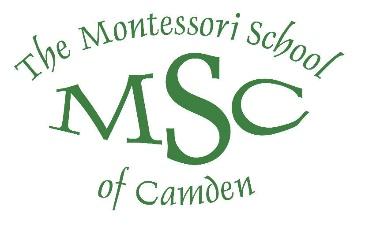 September MSC Board of Directors MeetingAgendaOctober 18, 2022 at 6:00 PMJoin Zoom Meeting:
https://us06web.zoom.us/j/81179358616?pwd=cm5aYkV3MU1NSjN3dDhCUHFJK0tHZz09Call to Order/Mission Statement		Tiffany Atkins, PresidentPublic Forum/Comment			Tiffany Atkins, President	 Approval of 9/20 Minutes			Jacqlyn Atkins, SecretaryInformation Session				Kids First Conference, Joan McCulleyTreasurer’s Report 				Joseph Folsom, Treasurer				Head of School Report	                                   Deb Cyrier, Head of SchoolCommittee ReportsFinance and Audit				Joseph Folsom, TreasurerBuilding and Grounds			Joan McCulleySafety CommitteeDiscussion on construction authorization for DebFund Development				Katie GuinnCommunity Relations & Lottery		Terri ButtsNominating  					Michael Conley, Vice PresidentPAC President Report			Carla Norton, PAC PresidentGovernance/Policy Review		Jim Henry Strategic Plan				VacantHead of School & Board Evaluations	Jose Garcia Old BusinessNew BusinessAdjournment